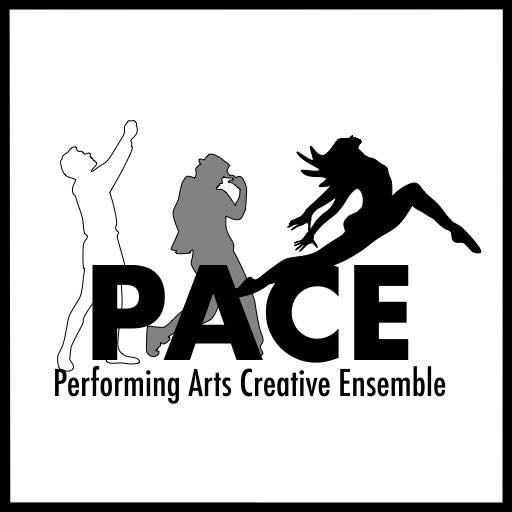 PERFORMING ARTS CREATIVE ENSEMBLE“THE WHO’S TOMMY” AUDITION FORMName:______________________________________ Gender:________________ Birthdate:________________**Minors will be required to have the Parental Permission Form completed by a parent or guardian.Phone:__________________________ Email:_____________________________________________________	Height:______ Weight:______ Hair Color:________  Sizes:  Shirt______ Pant______ Dress______ Shoe______Vocal Range:______________________________Specific role(s) you are auditioning for:___________________________________________________________Please check one:    ______ I will accept any role                                  ______ I will accept only the role(s) listed above.If you are not cast, are you interested in helping behind the scenes? (Check all that apply)_____Costumes _____Set Construction _____Stage Crew _____Props _____Sound _____LightsSchedule InformationRead Thru scheduled for Thursday, May 16 7pm-10pmRehearsals begin Sunday, May 19.  Rehearsals are Sunday – Thursday, 7pm-10pm or 7:30pm-10:30pm.Tech Begins Sunday, July 7, time TBD. Tech rehearsals start at 6:30pm.Performances:July 12 & 13, 2019 (Friday & Saturday) 8pmJuly 14, 2019 (Sunday) 3pmJuly 19 & 20, 2019 (Friday & Saturday) 8pmJuly 21, 2019 (Sunday) 3pmPlease list ALL KNOWN CONFLICTS: This section is VERY IMPORTANT (Use the back of this form if needed)____________________________________________________________________________________________________________________________________________________________________________________________________________________________________________________________________________________________________________________________________________________________________________Theatrical ExperiencePlease attach a resume or summarize your theatrical experience on the back.Do you have reliable transportation to and from rehearsals and performances? ____________